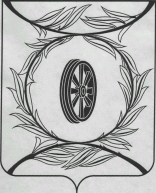 Челябинская областьСОБРАНИЕ ДЕПУТАТОВ КАРТАЛИНСКОГО МУНИЦИПАЛЬНОГО РАЙОНАРЕШЕНИЕот 27 апреля 2006 года № 51«О Положении «О проведении публичных слушаний в Карталинском муниципальномрайоне»     Собрание депутатов Карталинского муниципального района РЕШАЕТ:1. Принять Положение «О проведении публичных слушаний в Карталинском муниципальном района» (прилагается)2. Направить данное Решение Главе Карталинского муниципального района для подписания и опубликования.Глава Карталинского муниципального района                                                     А.Д. Рекунов         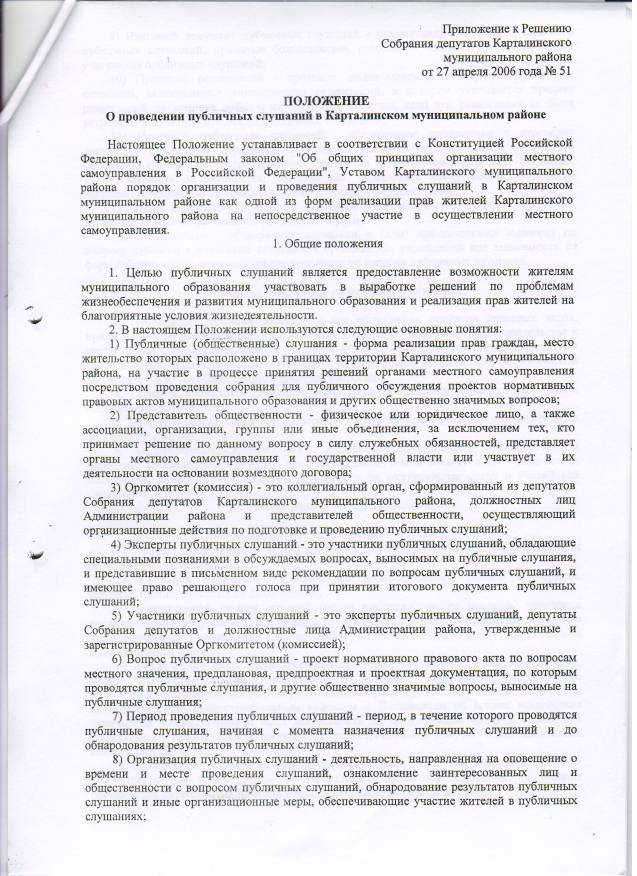 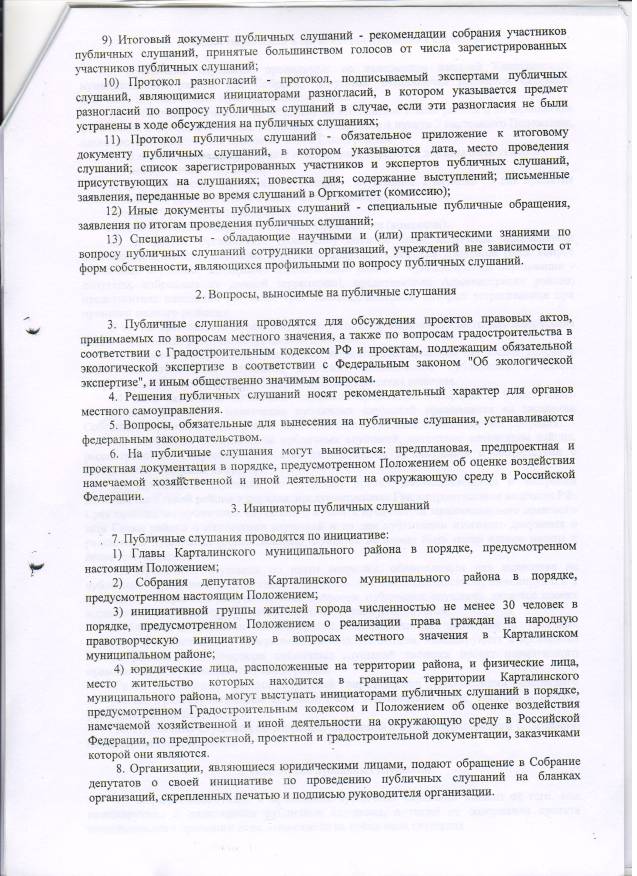 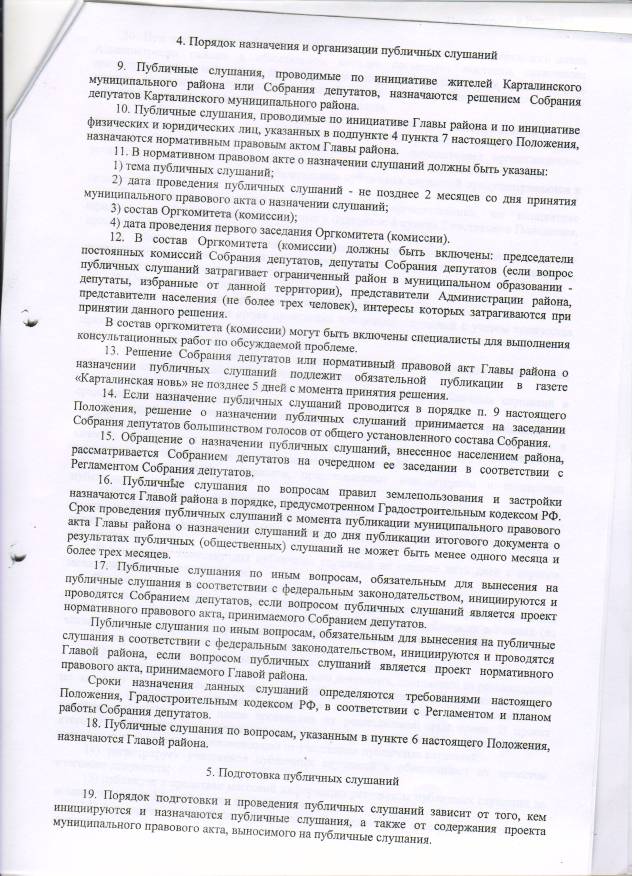 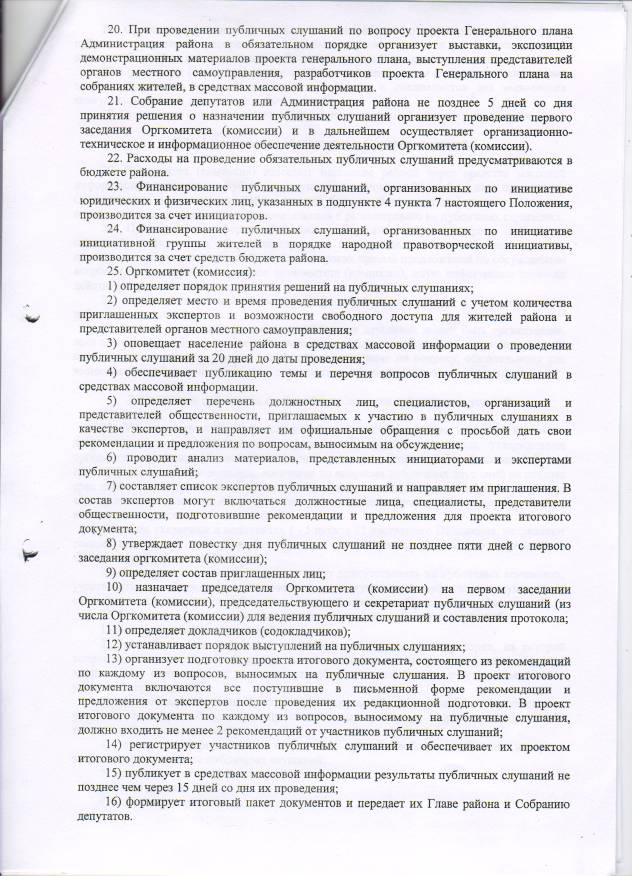 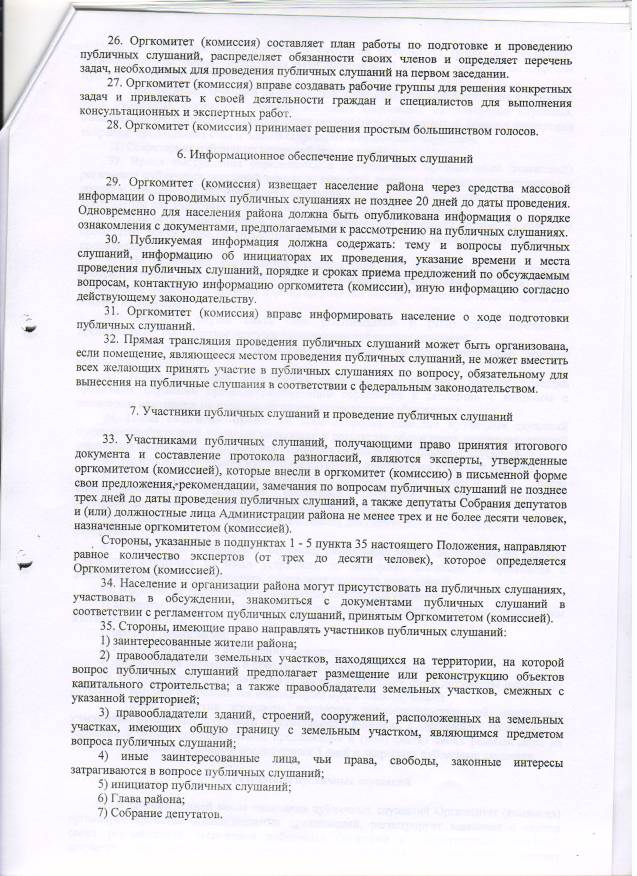 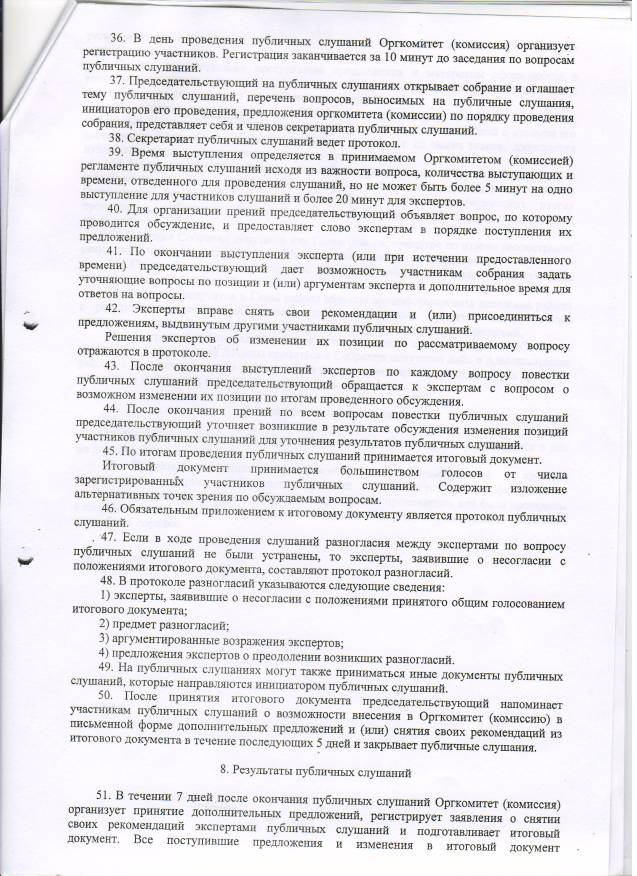 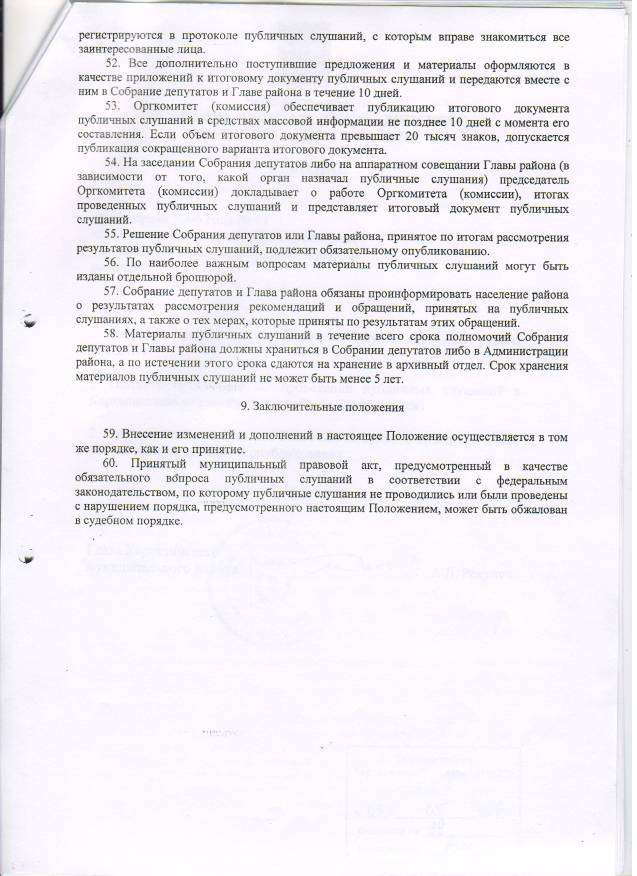 